상기 내용은 사실과 다름없음을 틀림없이 확인합니다.년     월     일    지원자 :          (인)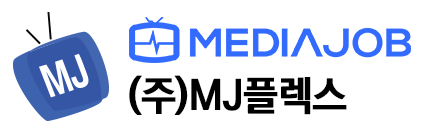 입 사 지 원 서입 사 지 원 서입 사 지 원 서입 사 지 원 서입 사 지 원 서입 사 지 원 서입 사 지 원 서입 사 지 원 서입 사 지 원 서입 사 지 원 서입 사 지 원 서입 사 지 원 서입 사 지 원 서지원부서지원부서지원부서지원부서지원부서지원부서입 사 지 원 서입 사 지 원 서입 사 지 원 서입 사 지 원 서입 사 지 원 서입 사 지 원 서입 사 지 원 서입 사 지 원 서입 사 지 원 서입 사 지 원 서입 사 지 원 서입 사 지 원 서입 사 지 원 서지원직무지원직무지원직무지원직무지원직무지원직무인적사항성명성명한글한글한글지원구분지원구분지원구분지원구분지원구분지원구분신입/경력(0년 0개월)신입/경력(0년 0개월)신입/경력(0년 0개월)신입/경력(0년 0개월)신입/경력(0년 0개월)인적사항성명성명한자한자한자지원구분지원구분지원구분지원구분지원구분지원구분신입/경력(0년 0개월)신입/경력(0년 0개월)신입/경력(0년 0개월)신입/경력(0년 0개월)신입/경력(0년 0개월)인적사항성명성명영문영문영문지원구분지원구분지원구분지원구분지원구분지원구분신입/경력(0년 0개월)신입/경력(0년 0개월)신입/경력(0년 0개월)신입/경력(0년 0개월)신입/경력(0년 0개월)인적사항생년월일생년월일생년월일생년월일생년월일년    월    일 (양)년    월    일 (양)년    월    일 (양)년    월    일 (양)년    월    일 (양)년    월    일 (양)년    월    일 (양)년    월    일 (양)년    월    일 (양)년    월    일 (양)년    월    일 (양)연령연령연령연령연령연령세세세세세인적사항현주소현주소현주소현주소현주소인적사항기혼여부기혼여부기혼여부기혼여부기혼여부Y•N (운전직 특성상 기혼여부 체크)Y•N (운전직 특성상 기혼여부 체크)Y•N (운전직 특성상 기혼여부 체크)Y•N (운전직 특성상 기혼여부 체크)Y•N (운전직 특성상 기혼여부 체크)Y•N (운전직 특성상 기혼여부 체크)Y•N (운전직 특성상 기혼여부 체크)Y•N (운전직 특성상 기혼여부 체크)Y•N (운전직 특성상 기혼여부 체크)Y•N (운전직 특성상 기혼여부 체크)Y•N (운전직 특성상 기혼여부 체크)Y•N (운전직 특성상 기혼여부 체크)Y•N (운전직 특성상 기혼여부 체크)Y•N (운전직 특성상 기혼여부 체크)Y•N (운전직 특성상 기혼여부 체크)Y•N (운전직 특성상 기혼여부 체크)Y•N (운전직 특성상 기혼여부 체크)Y•N (운전직 특성상 기혼여부 체크)Y•N (운전직 특성상 기혼여부 체크)Y•N (운전직 특성상 기혼여부 체크)Y•N (운전직 특성상 기혼여부 체크)Y•N (운전직 특성상 기혼여부 체크)인적사항휴대폰비상연락처비상연락처비상연락처E-mailE-mailE-mailE-mail학력사항재학기간재학기간학교명학교명학교명학교명학교명학교명학교명전공전공전공전공전공전공전공졸업구분(졸업,예정,수료,중퇴)졸업구분(졸업,예정,수료,중퇴)졸업구분(졸업,예정,수료,중퇴)졸업구분(졸업,예정,수료,중퇴)졸업구분(졸업,예정,수료,중퇴)졸업구분(졸업,예정,수료,중퇴)졸업구분(졸업,예정,수료,중퇴)졸업구분(졸업,예정,수료,중퇴)졸업구분(졸업,예정,수료,중퇴)학점(취득학점/만점)학점(취득학점/만점)학점(취득학점/만점)학점(취득학점/만점)학력사항--고등학교고등학교고등학교고등학교고등학교고등학교고등학교계열계열계열계열계열계열계열////학력사항--대학(2년제)대학(2년제)대학(2년제)대학(2년제)대학(2년제)대학(2년제)대학(2년제)학과학과학과학과학과학과학과////학력사항--대학교(4년제)대학교(4년제)대학교(4년제)대학교(4년제)대학교(4년제)대학교(4년제)대학교(4년제)학과학과학과학과학과학과학과////경력사항근무기간근무기간회사명회사명회사명회사명회사명회사명차고지차고지차고지차고지차량차량담당임원(ex. 회장님 수행)담당임원(ex. 회장님 수행)담당임원(ex. 회장님 수행)담당임원(ex. 회장님 수행)담당임원(ex. 회장님 수행)담당임원(ex. 회장님 수행)담당임원(ex. 회장님 수행)담당임원(ex. 회장님 수행)퇴직사유퇴직사유퇴직사유퇴직사유퇴직사유연봉연봉경력사항--경력사항--경력사항--경력사항--자격사항자격증 종류자격증 종류자격증 종류취득일자취득일자취득일자취득일자취득일자보유스킬보유스킬보유스킬OAOA워드워드엑셀엑셀엑셀엑셀PPTPPT자격사항보유스킬보유스킬보유스킬어학어학TOEICTOEICTOEFLTOEFLTOEFLTOEFLJPTJPT자격사항자차여부자차여부자차여부자차여부자차여부Y•NY•NY•NY•NY•NY•NY•NY•NY•NY•NY•NY•NY•NY•NY•NY•N자격사항흡연여부흡연여부흡연여부흡연여부흡연여부Y•NY•NY•NY•NY•NY•NY•NY•NY•NY•NY•NY•NY•NY•NY•NY•N자격사항운전가능 차종운전가능 차종운전가능 차종운전가능 차종운전가능 차종기타 사 항예) 본인이 추가로 어필하고 싶은 내용 기재서울지리에 밝음다수의 골프장 위치 파악안전한 운전 스킬 보유 등예) 본인이 추가로 어필하고 싶은 내용 기재서울지리에 밝음다수의 골프장 위치 파악안전한 운전 스킬 보유 등예) 본인이 추가로 어필하고 싶은 내용 기재서울지리에 밝음다수의 골프장 위치 파악안전한 운전 스킬 보유 등예) 본인이 추가로 어필하고 싶은 내용 기재서울지리에 밝음다수의 골프장 위치 파악안전한 운전 스킬 보유 등예) 본인이 추가로 어필하고 싶은 내용 기재서울지리에 밝음다수의 골프장 위치 파악안전한 운전 스킬 보유 등예) 본인이 추가로 어필하고 싶은 내용 기재서울지리에 밝음다수의 골프장 위치 파악안전한 운전 스킬 보유 등병역병역구분구분구분구분병과병과병과병과병과계급계급계급계급복무기간복무기간복무기간복무기간복무기간복무기간복무기간복무기간기타 사 항예) 본인이 추가로 어필하고 싶은 내용 기재서울지리에 밝음다수의 골프장 위치 파악안전한 운전 스킬 보유 등예) 본인이 추가로 어필하고 싶은 내용 기재서울지리에 밝음다수의 골프장 위치 파악안전한 운전 스킬 보유 등예) 본인이 추가로 어필하고 싶은 내용 기재서울지리에 밝음다수의 골프장 위치 파악안전한 운전 스킬 보유 등예) 본인이 추가로 어필하고 싶은 내용 기재서울지리에 밝음다수의 골프장 위치 파악안전한 운전 스킬 보유 등예) 본인이 추가로 어필하고 싶은 내용 기재서울지리에 밝음다수의 골프장 위치 파악안전한 운전 스킬 보유 등예) 본인이 추가로 어필하고 싶은 내용 기재서울지리에 밝음다수의 골프장 위치 파악안전한 운전 스킬 보유 등병역병역군필/비대상군필/비대상군필/비대상군필/비대상--------기타 사 항예) 본인이 추가로 어필하고 싶은 내용 기재서울지리에 밝음다수의 골프장 위치 파악안전한 운전 스킬 보유 등예) 본인이 추가로 어필하고 싶은 내용 기재서울지리에 밝음다수의 골프장 위치 파악안전한 운전 스킬 보유 등예) 본인이 추가로 어필하고 싶은 내용 기재서울지리에 밝음다수의 골프장 위치 파악안전한 운전 스킬 보유 등예) 본인이 추가로 어필하고 싶은 내용 기재서울지리에 밝음다수의 골프장 위치 파악안전한 운전 스킬 보유 등예) 본인이 추가로 어필하고 싶은 내용 기재서울지리에 밝음다수의 골프장 위치 파악안전한 운전 스킬 보유 등예) 본인이 추가로 어필하고 싶은 내용 기재서울지리에 밝음다수의 골프장 위치 파악안전한 운전 스킬 보유 등병역병역면제사유면제사유면제사유면제사유기타 사 항예) 본인이 추가로 어필하고 싶은 내용 기재서울지리에 밝음다수의 골프장 위치 파악안전한 운전 스킬 보유 등예) 본인이 추가로 어필하고 싶은 내용 기재서울지리에 밝음다수의 골프장 위치 파악안전한 운전 스킬 보유 등예) 본인이 추가로 어필하고 싶은 내용 기재서울지리에 밝음다수의 골프장 위치 파악안전한 운전 스킬 보유 등예) 본인이 추가로 어필하고 싶은 내용 기재서울지리에 밝음다수의 골프장 위치 파악안전한 운전 스킬 보유 등예) 본인이 추가로 어필하고 싶은 내용 기재서울지리에 밝음다수의 골프장 위치 파악안전한 운전 스킬 보유 등예) 본인이 추가로 어필하고 싶은 내용 기재서울지리에 밝음다수의 골프장 위치 파악안전한 운전 스킬 보유 등기타기타장애여부장애여부장애여부장애여부유(   급), 무유(   급), 무유(   급), 무유(   급), 무유(   급), 무유(   급), 무유(   급), 무유(   급), 무유(   급), 무유(   급), 무유(   급), 무유(   급), 무유(   급), 무유(   급), 무유(   급), 무유(   급), 무유(   급), 무기타 사 항예) 본인이 추가로 어필하고 싶은 내용 기재서울지리에 밝음다수의 골프장 위치 파악안전한 운전 스킬 보유 등예) 본인이 추가로 어필하고 싶은 내용 기재서울지리에 밝음다수의 골프장 위치 파악안전한 운전 스킬 보유 등예) 본인이 추가로 어필하고 싶은 내용 기재서울지리에 밝음다수의 골프장 위치 파악안전한 운전 스킬 보유 등예) 본인이 추가로 어필하고 싶은 내용 기재서울지리에 밝음다수의 골프장 위치 파악안전한 운전 스킬 보유 등예) 본인이 추가로 어필하고 싶은 내용 기재서울지리에 밝음다수의 골프장 위치 파악안전한 운전 스킬 보유 등예) 본인이 추가로 어필하고 싶은 내용 기재서울지리에 밝음다수의 골프장 위치 파악안전한 운전 스킬 보유 등기타기타보훈대상보훈대상보훈대상보훈대상유, 무유, 무유, 무유, 무유, 무유, 무유, 무유, 무유, 무유, 무유, 무유, 무유, 무유, 무유, 무유, 무유, 무동의 1. 개인정보 수집 및 활용에 동의합니다.         2. 위 정보를 타사 및 기관 등의 제3자에게 제공하는 것에 동의합니다. ※ 위 항목에 미동의 시 입사지원과 관련된 불이익이 발생할 수 있습니다. 1. 개인정보 수집 및 활용에 동의합니다.         2. 위 정보를 타사 및 기관 등의 제3자에게 제공하는 것에 동의합니다. ※ 위 항목에 미동의 시 입사지원과 관련된 불이익이 발생할 수 있습니다. 1. 개인정보 수집 및 활용에 동의합니다.         2. 위 정보를 타사 및 기관 등의 제3자에게 제공하는 것에 동의합니다. ※ 위 항목에 미동의 시 입사지원과 관련된 불이익이 발생할 수 있습니다. 1. 개인정보 수집 및 활용에 동의합니다.         2. 위 정보를 타사 및 기관 등의 제3자에게 제공하는 것에 동의합니다. ※ 위 항목에 미동의 시 입사지원과 관련된 불이익이 발생할 수 있습니다. 1. 개인정보 수집 및 활용에 동의합니다.         2. 위 정보를 타사 및 기관 등의 제3자에게 제공하는 것에 동의합니다. ※ 위 항목에 미동의 시 입사지원과 관련된 불이익이 발생할 수 있습니다. 1. 개인정보 수집 및 활용에 동의합니다.         2. 위 정보를 타사 및 기관 등의 제3자에게 제공하는 것에 동의합니다. ※ 위 항목에 미동의 시 입사지원과 관련된 불이익이 발생할 수 있습니다. 1. 개인정보 수집 및 활용에 동의합니다.         2. 위 정보를 타사 및 기관 등의 제3자에게 제공하는 것에 동의합니다. ※ 위 항목에 미동의 시 입사지원과 관련된 불이익이 발생할 수 있습니다. 1. 개인정보 수집 및 활용에 동의합니다.         2. 위 정보를 타사 및 기관 등의 제3자에게 제공하는 것에 동의합니다. ※ 위 항목에 미동의 시 입사지원과 관련된 불이익이 발생할 수 있습니다. 1. 개인정보 수집 및 활용에 동의합니다.         2. 위 정보를 타사 및 기관 등의 제3자에게 제공하는 것에 동의합니다. ※ 위 항목에 미동의 시 입사지원과 관련된 불이익이 발생할 수 있습니다. 1. 개인정보 수집 및 활용에 동의합니다.         2. 위 정보를 타사 및 기관 등의 제3자에게 제공하는 것에 동의합니다. ※ 위 항목에 미동의 시 입사지원과 관련된 불이익이 발생할 수 있습니다. 1. 개인정보 수집 및 활용에 동의합니다.         2. 위 정보를 타사 및 기관 등의 제3자에게 제공하는 것에 동의합니다. ※ 위 항목에 미동의 시 입사지원과 관련된 불이익이 발생할 수 있습니다. 1. 개인정보 수집 및 활용에 동의합니다.         2. 위 정보를 타사 및 기관 등의 제3자에게 제공하는 것에 동의합니다. ※ 위 항목에 미동의 시 입사지원과 관련된 불이익이 발생할 수 있습니다. 1. 개인정보 수집 및 활용에 동의합니다.         2. 위 정보를 타사 및 기관 등의 제3자에게 제공하는 것에 동의합니다. ※ 위 항목에 미동의 시 입사지원과 관련된 불이익이 발생할 수 있습니다. 1. 개인정보 수집 및 활용에 동의합니다.         2. 위 정보를 타사 및 기관 등의 제3자에게 제공하는 것에 동의합니다. ※ 위 항목에 미동의 시 입사지원과 관련된 불이익이 발생할 수 있습니다. 1. 개인정보 수집 및 활용에 동의합니다.         2. 위 정보를 타사 및 기관 등의 제3자에게 제공하는 것에 동의합니다. ※ 위 항목에 미동의 시 입사지원과 관련된 불이익이 발생할 수 있습니다. 1. 개인정보 수집 및 활용에 동의합니다.         2. 위 정보를 타사 및 기관 등의 제3자에게 제공하는 것에 동의합니다. ※ 위 항목에 미동의 시 입사지원과 관련된 불이익이 발생할 수 있습니다. 1. 개인정보 수집 및 활용에 동의합니다.         2. 위 정보를 타사 및 기관 등의 제3자에게 제공하는 것에 동의합니다. ※ 위 항목에 미동의 시 입사지원과 관련된 불이익이 발생할 수 있습니다. 1. 개인정보 수집 및 활용에 동의합니다.         2. 위 정보를 타사 및 기관 등의 제3자에게 제공하는 것에 동의합니다. ※ 위 항목에 미동의 시 입사지원과 관련된 불이익이 발생할 수 있습니다. 1. 개인정보 수집 및 활용에 동의합니다.         2. 위 정보를 타사 및 기관 등의 제3자에게 제공하는 것에 동의합니다. ※ 위 항목에 미동의 시 입사지원과 관련된 불이익이 발생할 수 있습니다. 1. 개인정보 수집 및 활용에 동의합니다.         2. 위 정보를 타사 및 기관 등의 제3자에게 제공하는 것에 동의합니다. ※ 위 항목에 미동의 시 입사지원과 관련된 불이익이 발생할 수 있습니다. 1. 개인정보 수집 및 활용에 동의합니다.         2. 위 정보를 타사 및 기관 등의 제3자에게 제공하는 것에 동의합니다. ※ 위 항목에 미동의 시 입사지원과 관련된 불이익이 발생할 수 있습니다. 1. 개인정보 수집 및 활용에 동의합니다.         2. 위 정보를 타사 및 기관 등의 제3자에게 제공하는 것에 동의합니다. ※ 위 항목에 미동의 시 입사지원과 관련된 불이익이 발생할 수 있습니다. 1. 개인정보 수집 및 활용에 동의합니다.         2. 위 정보를 타사 및 기관 등의 제3자에게 제공하는 것에 동의합니다. ※ 위 항목에 미동의 시 입사지원과 관련된 불이익이 발생할 수 있습니다. 1. 개인정보 수집 및 활용에 동의합니다.         2. 위 정보를 타사 및 기관 등의 제3자에게 제공하는 것에 동의합니다. ※ 위 항목에 미동의 시 입사지원과 관련된 불이익이 발생할 수 있습니다. 1. 개인정보 수집 및 활용에 동의합니다.         2. 위 정보를 타사 및 기관 등의 제3자에게 제공하는 것에 동의합니다. ※ 위 항목에 미동의 시 입사지원과 관련된 불이익이 발생할 수 있습니다. 1. 개인정보 수집 및 활용에 동의합니다.         2. 위 정보를 타사 및 기관 등의 제3자에게 제공하는 것에 동의합니다. ※ 위 항목에 미동의 시 입사지원과 관련된 불이익이 발생할 수 있습니다. 1. 개인정보 수집 및 활용에 동의합니다.         2. 위 정보를 타사 및 기관 등의 제3자에게 제공하는 것에 동의합니다. ※ 위 항목에 미동의 시 입사지원과 관련된 불이익이 발생할 수 있습니다. 1. 개인정보 수집 및 활용에 동의합니다.         2. 위 정보를 타사 및 기관 등의 제3자에게 제공하는 것에 동의합니다. ※ 위 항목에 미동의 시 입사지원과 관련된 불이익이 발생할 수 있습니다. 1. 개인정보 수집 및 활용에 동의합니다.         2. 위 정보를 타사 및 기관 등의 제3자에게 제공하는 것에 동의합니다. ※ 위 항목에 미동의 시 입사지원과 관련된 불이익이 발생할 수 있습니다.자 기 소 개 서자 기 소 개 서자 기 소 개 서나를 채용해야 하는 이유(핵심역량)2.3.2.3.지원동기 및입사 후 포부경력사항성    격(장/단점)성장과정경 력 기 술 서경 력 기 술 서예시) [2017.11 - 2019.11]  회사명 / 담당임원 수행업무 (차종 : 제네시스 G80)차고지 : 목동 -> 사무실 : 수원 / 계약만료 퇴사 * 위와 같은 형식으로 경력기술 바랍니다.예시) [2017.11 - 2019.11]  회사명 / 담당임원 수행업무 (차종 : 제네시스 G80)차고지 : 목동 -> 사무실 : 수원 / 계약만료 퇴사 * 위와 같은 형식으로 경력기술 바랍니다.